УВАЖАЕМЫЙ НАЛОГОПЛАТЕЛЬЩИК!В связи с вступлением в силу положений Федерального закона от 27.12.2019 № 476-ФЗ «О внесении изменений в Федеральный закон «Об электронной подписи» и статью 1 Федерального закона от 26.12.2008 № 294-ФЗ «О защите прав юридических лиц и индивидуальных предпринимателей при осуществлении государственного контроля (надзора) и муниципального контроля» сообщаем: С 01 ЯНВАРЯ 2022 
УДОСТОВЕРЯЮЩИЙ ЦЕНТР ФНС РОССИИ 
НАЧИНАЕТ ПОЛНОМАСШТАБНУЮ ВЫДАЧУ 
КВАЛИФИЦИРОВАННЫХ ЭЛЕКТРОННЫХ ПОДПИСЕЙ 
(КСКПЭП*)А с 01.01.2022 КСКПЭП юридические лица (лица, имеющие право действовать от имени организации без доверенности), индивидуальные предприниматели и нотариусы смогут получить КЭП ТОЛЬКО в Удостоверяющем центре ФНС России.КСКПЭП представителям организаций (как физическим лицам) будут выпускать коммерческие аккредитованные удостоверяющие центры (АУЦ или УЦ).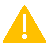 КСКПЭП, выданные ранее АУЦ для юридических лиц и индивидуальных предпринимателей, прекратят свое действие с 01.01.2023 Информация о порядке получения КСКПЭП приведена в таблице:Услуга по выдаче КСКПЭП предоставляется ФНС России бесплатно по следующим адресам:г. Южно-Сахалинск, ул. Ленина д.105-А;г. Холмск, ул Школьная, д.35;г. Поронайск, ул Театральная, д.50;пгт. Тымовское, ул Красноармейская, д.80;г. Корсаков, ул Гвардейская, д.1;г. Оха, ул.Блюхера, д.3.Для создания квалифицированного сертификата ключа проверки электронной подписи Заявитель может подать документы в удостоверяющий центр ФНС России следующими способами: 1. Лично на бумажном носителе в любом налоговом органе, осуществляющем функции УЦ ФНС России; 2. В точках выдачи Доверенных лиц УЦ ФНС России. Список доверенных лиц УЦ ФНС России размещен на официальном сайте ФНС России; 3. В электронной форме через интернет-сервис «Личный кабинет физического лица» / «Личный кабинет юридического лица» / «Личный кабинет индивидуального предпринимателя». Для получения КСКПЭП необходимо предоставить:Основной документ, удостоверяющий личность;СНИЛС, ИНН;USB-носитель ключевой информации (токен), сертифицированный
ФСТЭК России или ФСБ России Напоминаем, что КСКПЭП выдается только при личной идентификации 
в точке выдачи генерального директора юридического лица (лица, имеющего право действовать от имени юридического лица без доверенности), индивидуального предпринимателя или нотариуса.Консультацию и техническое сопровождение можно получить в:Едином контактном центре ФНС России тел. 8-800-222-222У операторов электронного документооборота:ООО «Такском» тел. +7 (495) 730-73-45;ООО «Компания Тензор» тел. +7 (495) 123-34-07;АО «Производственная фирма «СКБ Контур» тел. 8 800 500 05 08.ДЛЯ КОГО ИЗГОТАВЛИВАЕТСЯ ПОДПИСЬТРЕБУЕМЫЙ ВИД 
КСКПЭПГДЕ МОЖНО ПОЛУЧИТЬ КСКПЭПЧастное физическое лицо(в том числе физические лица действующие от имени организации по доверенности)КСКПЭП физического лица (ФЛ)АУЦРуководитель организации 
(лицо, имеющее право действовать от имени юридического лица без доверенности)КСКПЭП юридического лица (ЮЛ), в которой указан руководительФНС РоссииИндивидуальный предпринимательКСКПЭП индивидуального предпринимателяФНС РоссииНотариус (Через нотариальную палату)КСКПЭП нотариусаФНС РоссииБюджетные организацииКСКПЭП должностных лиц государственных органовФедеральное КазначействоКредитные организации, операторы платежных систем, некредитные финансовые организации и индивидуальные предприниматели, осуществляющие поднадзорные ЦБ виды деятельностиКСКПЭП юридического лица (ЮЛ), в которой указан руководительЦентральный банк